QUARANTE-UNIEME SESSION DE GROUPE DE TRAVAIL DE L’EXAMEN PERIODIQUE UNIVERSEL (EPU)--------------------------------Genève, du 7 au 18 novembre 2022Monsieur le Président,La Côte d’Ivoire souhaite la cordiale bienvenue à la délégation de l’Equateur et la remercie pour la présentation de son rapport national au 4e cycle de l’Examen Périodique Universel (EPU). La délégation ivoirienne félicite les Autorités équatoriennes pour les mesures prises dans le cadre de la mise en œuvre de ses engagements internationaux et de sa coopération avec les mécanismes onusiens des droits de l’homme, notamment la mise en place des Conseils nationaux qui sont des Institutions chargées de protéger et de promouvoir le droit à l’égalité et à la non-discrimination des personnes, des communautés, des peuples, des nationalités et des collectivités au niveau national.La Côte d’Ivoire encourage le Gouvernement de l’Equateur à poursuivre ses efforts et voudrait, dans un esprit constructif, lui faire les recommandations suivantes : Prendre les mesures nécessaires pour intensifier les campagnes de sensibilisation en vue de lutter contre toutes les formes de discrimination et d’adopter des mesures pour combattre les préjugés raciaux dans les médias ;Adopter des mesures pour prévenir la violence à l’égard des défenseurs des Droits de l’Homme, notamment les Afro-équatoriens et des peuples autochtones.Pour conclure, la délégation ivoirienne souhaite plein succès à l’Equateur dans le cadre du présent examen.Je vous remercie.Mission Permanente de la Républiquede Côte d’Ivoire auprès de l’Office des Nations Unies à Genève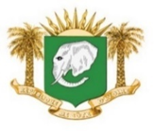      République de Côte d’Ivoire      Union-Discipline-TravailEPU DE L’EQUATEUR----------------------------DECLARATION DE LA COTE D’IVOIRELe 7 novembre 2022 – 1mn 40